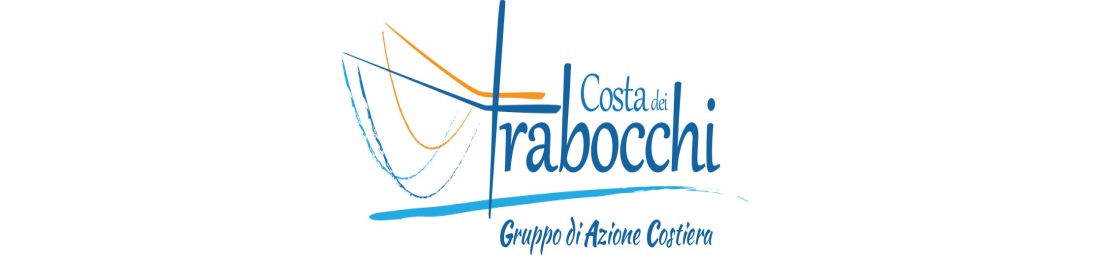 Progetto Mangia Sano, Mangia LocaleAVVISO PUBBLICO Selezione di Ristoratori per attività di Show Cooking con il pescato LocaleAllegato B)ATTO DI CANDIDATURA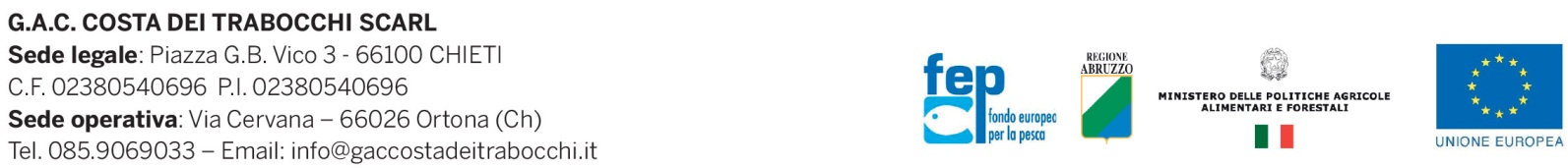 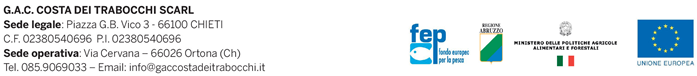 Scheda anagrafica del ristoratoreOrganizzazione della proposta di show cooking (a titolo esemplificativo illustrare come si intende realizzare l’attività, le tradizioni alle quali si riferisce la scelta delle ricette, altre attività integrative eventualmente previste, tipologia di personale impiegato, ecc.)Max 30 righeIl Ristorante utilizza prodotti della filiera corta?Si 	 No Qualora li utilizzi si prega di indicare quali nelle seguenti colonne seguenti colonne:Elenco delle Ricette che saranno presentate nel corso dello show cooking e che saranno indicate nel Menu come “Ricette della Costa dei Trabocchi”Ricetta n. 1Ricetta n. 2Ricetta n. 3Il Ristorante è stato recensito in Guide Nazionali?Si 	 No Qualora abbia avuto recensioni compilare le seguenti colonne:Il Ristorante/Ristoratore ha avuto esperienze didattiche in Istituti scolastici, Enti di formazione o strutture private?Si 	 No Qualora abbia risposto SI si prega di indicare:Il Ristorante ha partecipato o realizzato direttamente show cooking e/o laboratori didattici in eventi e manifestazioni promozionali dei prodotti ittici?Si 	 No Qualora abbia partecipato o realizzato direttamente show coking o laboratori si prega di indicare:Con la sottoscrizione del presente Allegato, il Ristoratore, consapevole delle responsabilità penali, civili ed amministrative per dichiarazioni false e mendaci, dichiara di aver letto l’Avviso pubblico e di accettarne senza riserve tutti i contenuti.Le ricette presentate devono utilizzare esclusivamente il Pescato Locale indicato nell’Allegato A).La presentazione di ricette con altre specie ittiche comporta l’esclusione dalla selezione.Il presente Atto di Candidatura deve essere compilato, pena l’esclusione, in ogni sua parte.  Data ___/___/2015          Timbro e firma_________________________Denominazione del RistoranteComune IndirizzoP.IVA / Codice FiscaleSito WebE mailTelefono del RistoranteCognome e nome del titolareRecapito telefonico del referenteDenominazione del prodottoComune dove vengono acquistatiSpecie Ittica presceltaTitolo della ricettaElencazione dei prodotti e del procedimento:Elencazione dei prodotti e del procedimento:Specie Ittica presceltaTitolo della ricettaElencazione dei prodotti e del procedimento:Elencazione dei prodotti e del procedimento:Specie Ittica presceltaTitolo della ricettaElencazione dei prodotti e del procedimento:Elencazione dei prodotti e del procedimento:Anno di recensioneNome della GuidaAnnoLocalitàDenominazione della Scuola, Ente o struttura privataAnnoLocalitàDenominazione della manifestazione